UNIVERSIDAD  NACIONAL     JOSÉ FAUSTINO SÁNCHEZ CARRIÓN FACULTAD DE EDUCACIÓNESCUELA ACADÉMICO PROFESIONAL DE CIENCIAS BASICAS  CIENTIFICO TECNOLOGICAS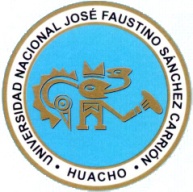 INFORMACION GENERALDepartamento Académico	: Ciencias de Educación, Tecnología EducativaEscuela 			:Académico Profesional de Ciencias Básicas Científico TecnológicasEspecialidad		: CONSTRUCCIONES METALICASProfesor			: MG.JOSE NICHO ALCANTARAAsignatura			: Servicio de Graduado IIPrerrequisito		: Servicio de Graduado ICódigo			: 1002Área Curricular		: Formación Profesional EspecializadaHoras			: 08Créditos			: 04Ciclo-Semestre		:VIII                      2017 -II		: SUMILLASe propone ejercitar al futuro docente en le planificación, conducción y evaluación del proceso enseñanza-aprendizaje durante un semestre lectivo, incorporando en una Institución Educativa o programa educativo, rural o urbano marginal, integrándose a las actividades de  y acogiéndose al régimen administrativo del mismo.COMPETENCIASEvalúa, propone y elabora esquemas de proyección social e innovación educativa en función de la comunidad local.-     Sintetiza y ejecuta en forma ordenada actividades de planificación, ejecución y evaluación de acuerdo a las necesidades, intereses, estilos y ritmos de aprendizaje de los alumnos.-     Caracteriza con responsabilidad y ética profesional el quehacer educativo encomendado en sus Instituciones Educativas de práctica, integrándose de manera disciplinada y creativa en su medio de trabajo.-     Analiza y sintetiza los medios materiales e instrumentos de evaluación en el proceso de enseñanza aprendizaje. V. UNIDADES UNIDAD I.- Documentos Administrativo y Técnico PedagógicosUNIDAD IIVI. ESTRATEGIAS METODOLÓGICASEl método será teórico — práctica. Las conferencias magistrales estarán a cargo del profesor y de ponentes invitados, las lecturas, las visitas de campo, los trabajos de investigación, monografías, ayudantía, dictado de clases y exposiciones a cargo de los estudiantes.VII. RECURSOS, MEDIOS Y MATERIALES EDUCATIVOS. MEDIOS Y MATERIALES DE ENSEÑANZAVIII. SISTEMA DE EVALUACIÓNMETODOLOGÍA DE EVALUACIÓNLas evaluaciones serán de acuerdo al reglamento académico vigente y cronograma oficial.Asistencia obligatoria al 100% de las clases, Las inasistencias se justificarán hasta el 30% con documentos sustentatorios oficiales.Participación en evaluaciones parciales.Participación en los debates en clases.Participación en las actividades y trabajos de investigación grupal e individual.Sólo las evaluaciones escritas podrán ser recuperadas.La calificación será vigesimal, la nota aprobatoria mínima será once (11).PORCENTAJE PARA EVALUACIÓNTrabajos de investigación monográfica (inéditos), exposiciones y participación	30%1er. parcial, Actividades y  prácticas de campo, 					35%2do. parcial, Actividades y  prácticas de campo, 					35%IX.  BIBLIOGRAFÍA GENERAL.-Pizarro, guillermina “currículo por competencias”.Ministerio de educación “diseño curricular nacional”- ebr.Ley general de educación n 28044 y sus modificatorias Normas para el desarrollo del año escolar.Muzas, maría “diseño de diversificación currículo”Ley del sistema nacional de evaluación, acreditación y certificación de la calidad educativa.Plan nacional de emergencia.Ley del profesorado n 24029.- modificatoria n 25215Ley de la carrera pública magisterial n2 29062.Reglamento de organización y funciones med.Ley de ebr. Como servicio publico n9 28988.Reglamento de la gestión del sistema educativo d.s. Nº 009-2005-ed..Constitución politica del perú.Proyecto educativo nacional (pen).2021Ministerio de educacion “diseño curricular nacional”- ebr.Ley del sistema nacional de evaluacion, acreditacion y certificacion de la calidad educativa Plan nacional de emergencia. E.d. Nº 0343-2010-ed-me-vmgp/ditoe”normas para el desarrollo de las acciones de tutoía y orientación educativa en las i.e.”Res.Min.0622-2013 del 20-12-2013, Normas Año escolar 2014RECURSOS EN INTERNETEducación en el Perú          :   http://www.tarea.org.pe/modulos/home/index.aspIEP                                       :  http://www.iep.org.pe/Educared                              :  http://www.educared.edu.pe/Teseo	:	https://www.educacion.gob.es/teseo/login.jspPlaneta sedna	:	www.portalplanetasedna.com.arHuacho, Abril del 2017. . . . . . . . . . . . . . . . . . . . . .MG.JOSE NICHO ALCANTARADocente SÍLABO DE : MECANICA APLICADACAPACIDADCONTENIDOSSEMANASESIÓNAnaliza  interpreta las normas básicas en la práctica pre profesionalNormas básicas de la práctica pre profesional.Asistencia,, Iniciativa, Ética, Profesionalismo, Asertividad, Responsabilidad 11 Conoce analiza e interpreta el marco teórico y marco operativo del DCN de Educación Básica RegularMarco teórico y operativo del DCN2-32-3Reconoce y analiza el DCN su diversificación y contextualización adecuando a su realidad institucional Diagnostico situacional de la institución educativaDiversificación Contextualización4-54-5Elabora la programación curricular anual del aula de las actividades significativas Programación curricular anualUnidad didacticaPrimera evaluación parcial6-76-7PRIMERA EVALUACION PARCIALPRIMERA EVALUACION PARCIAL8BIBLIOGRAFÍA:AGUADO TERESA. Proceso de enseñanza. Editorial Mc. Graw Hill.CAGNE, Roben. Principios Básicos de Aprendizaje. Edit. interamericana. México 1999GASKING Y Eliot. Como enseñar Estrategias Cognitivas en la escuela 1999.HIDALGO NAGNO. Observar una clase. INADET-Lima 1992MINISTERIO DE EDUCACIÓN. Técnicas e instrumentos, criterios e indicadores Lima DINESST-     UDCREES.MINISTERIO DE EDUCACIÓN. GUIA DE Proyecto de innovación pedagógica MINISTERIO DE EDUCACIÓN. Diseño Curricular Nacional-Educación Básica RegularRes.Min.0622-2013 del 20-12-2013, Normas Año escolar 2015BIBLIOGRAFÍA:AGUADO TERESA. Proceso de enseñanza. Editorial Mc. Graw Hill.CAGNE, Roben. Principios Básicos de Aprendizaje. Edit. interamericana. México 1999GASKING Y Eliot. Como enseñar Estrategias Cognitivas en la escuela 1999.HIDALGO NAGNO. Observar una clase. INADET-Lima 1992MINISTERIO DE EDUCACIÓN. Técnicas e instrumentos, criterios e indicadores Lima DINESST-     UDCREES.MINISTERIO DE EDUCACIÓN. GUIA DE Proyecto de innovación pedagógica MINISTERIO DE EDUCACIÓN. Diseño Curricular Nacional-Educación Básica RegularRes.Min.0622-2013 del 20-12-2013, Normas Año escolar 2015BIBLIOGRAFÍA:AGUADO TERESA. Proceso de enseñanza. Editorial Mc. Graw Hill.CAGNE, Roben. Principios Básicos de Aprendizaje. Edit. interamericana. México 1999GASKING Y Eliot. Como enseñar Estrategias Cognitivas en la escuela 1999.HIDALGO NAGNO. Observar una clase. INADET-Lima 1992MINISTERIO DE EDUCACIÓN. Técnicas e instrumentos, criterios e indicadores Lima DINESST-     UDCREES.MINISTERIO DE EDUCACIÓN. GUIA DE Proyecto de innovación pedagógica MINISTERIO DE EDUCACIÓN. Diseño Curricular Nacional-Educación Básica RegularRes.Min.0622-2013 del 20-12-2013, Normas Año escolar 2015BIBLIOGRAFÍA:AGUADO TERESA. Proceso de enseñanza. Editorial Mc. Graw Hill.CAGNE, Roben. Principios Básicos de Aprendizaje. Edit. interamericana. México 1999GASKING Y Eliot. Como enseñar Estrategias Cognitivas en la escuela 1999.HIDALGO NAGNO. Observar una clase. INADET-Lima 1992MINISTERIO DE EDUCACIÓN. Técnicas e instrumentos, criterios e indicadores Lima DINESST-     UDCREES.MINISTERIO DE EDUCACIÓN. GUIA DE Proyecto de innovación pedagógica MINISTERIO DE EDUCACIÓN. Diseño Curricular Nacional-Educación Básica RegularRes.Min.0622-2013 del 20-12-2013, Normas Año escolar 2015CAPACIDADCONTENIDOSSEMANASESIÓNDiseña y aplica sesiones de aprendizaje, respetando estilos, rítmicos y procesosSesión de aprendizajeEstructuraProcesos99Asume el rol de docente promoviendo actividades de aprendizaje significativo en el aulaElaboración de módulos de aprendizajeEjecución de la clase mediante talleres pedagógicos previa presentación de sesión de aprendizajeConducción y ejecución de clases reales en el aula Presentación personal y dominio del aula1010Aplica sesiones de tutoríaSesión de tutoría para la formación integralEstructuraProcesosMetacognición 1111Planifica, y ejecuta y elabora el proyecto de proyección a la comunidad.Proyección a la comunidad12-1312-13Analiza con espíritu crítico las funciones e importancia de los medios y materiales para la ejecución del proceso enseñanza aprendizaje.Medios y materialesFuncionesImportancia clasificación1414Analiza y reflexiona sobre la práctica realizada, asumiendo responsabilidades como facilitadas y mediador del proceso enseñanza de aprendizaje.Técnicas de instrumentos de evaluaciónEvaluación de fichas de observación sobre las clases realizadasEvaluación del rendimiento académicoEvaluación de la carpeta didáctica15-1615-16EVALUACION FINALEVALUACION FINAL17BIBLIOGRAFÍA:MINISTERIO DE EDUCACIÓN “Diseño Curricular Nacional” – E.B.R.LEY GENERAL DE EDUCACIÓN Nº 280044.MUZAS, María “DISEÑO DE DIVERSIFICACIÓN CURRICULAR” PIZARRO, Guillermina “CURRÍCULO POR COMPETENCIAS”EVALUACIÓN DE LOS APRENDIZAJES MED. D.C.N.LEY GENERAL DE EDUCACIÓN Nº 28044NORMAS PARA EL DESARROLLO DEL AÑO ESCOLAR PLAN NACIONAL DE EMERGENCIALEY DEL PROFESORADO Nº 24029-MODIFICATORIA Nº 25215Res.Min.0622-2013 del 20-12-2013, Normas Año escolar 2014BIBLIOGRAFÍA:MINISTERIO DE EDUCACIÓN “Diseño Curricular Nacional” – E.B.R.LEY GENERAL DE EDUCACIÓN Nº 280044.MUZAS, María “DISEÑO DE DIVERSIFICACIÓN CURRICULAR” PIZARRO, Guillermina “CURRÍCULO POR COMPETENCIAS”EVALUACIÓN DE LOS APRENDIZAJES MED. D.C.N.LEY GENERAL DE EDUCACIÓN Nº 28044NORMAS PARA EL DESARROLLO DEL AÑO ESCOLAR PLAN NACIONAL DE EMERGENCIALEY DEL PROFESORADO Nº 24029-MODIFICATORIA Nº 25215Res.Min.0622-2013 del 20-12-2013, Normas Año escolar 2014BIBLIOGRAFÍA:MINISTERIO DE EDUCACIÓN “Diseño Curricular Nacional” – E.B.R.LEY GENERAL DE EDUCACIÓN Nº 280044.MUZAS, María “DISEÑO DE DIVERSIFICACIÓN CURRICULAR” PIZARRO, Guillermina “CURRÍCULO POR COMPETENCIAS”EVALUACIÓN DE LOS APRENDIZAJES MED. D.C.N.LEY GENERAL DE EDUCACIÓN Nº 28044NORMAS PARA EL DESARROLLO DEL AÑO ESCOLAR PLAN NACIONAL DE EMERGENCIALEY DEL PROFESORADO Nº 24029-MODIFICATORIA Nº 25215Res.Min.0622-2013 del 20-12-2013, Normas Año escolar 2014BIBLIOGRAFÍA:MINISTERIO DE EDUCACIÓN “Diseño Curricular Nacional” – E.B.R.LEY GENERAL DE EDUCACIÓN Nº 280044.MUZAS, María “DISEÑO DE DIVERSIFICACIÓN CURRICULAR” PIZARRO, Guillermina “CURRÍCULO POR COMPETENCIAS”EVALUACIÓN DE LOS APRENDIZAJES MED. D.C.N.LEY GENERAL DE EDUCACIÓN Nº 28044NORMAS PARA EL DESARROLLO DEL AÑO ESCOLAR PLAN NACIONAL DE EMERGENCIALEY DEL PROFESORADO Nº 24029-MODIFICATORIA Nº 25215Res.Min.0622-2013 del 20-12-2013, Normas Año escolar 2014PROCEDIMIENTOSACTIVIDADES DE APRENDIZAJEINTERROGANTES O PROBLEMAS PRIORITARIOS1. Clases teóricas1.1. Conferencias magistrales1.2. Diálogo1.3. Clases simuladas.1.1. Proporcionar los conocimientos y aspectos generales de la asignatura1.2. Dirigir las sesiones de aprendizaje con eficacia 1.3. Propiciar diálogo y debate.2. Clases practicas2.1. Observación dirigida2.2. Visitas de campo2.3. Lecturas y comentarios2.1. Percepción de la realidad objetiva.2.2. Interacción con lugares accesibles de conocerse2.3. Control de lecturas3. clases individuales3.1. Trabajos dirigidos 3.2. Estudios individuales3.3.  Resumen de textos3.4. Ayudantía 3.5. Clases simuladas y reales3.1. Los alumnos desarrollan sus tareas.3.2. Iniciativa el juicio crítico de los alumnos.3.3. Formato del análisis de los textos.3.4. Detectar problemas de aprendizaje en aula. 3.5. Observar el desarrollo de clase en aula y ejecutarla.4. Trabajos grupales4.1.Investigación y análisis en grupos 4.2. Entrevistas4.3. Seminarios4.1. Facilita y motiva la participación de los alumnos.4.2. Promueve la investigación4.3. Participa en eventos especiales.5. Exposición individual y grupal5.1. Exposiciones temáticas5.2. Exposiciones y debates5.3. Discusión en panel, mesa redonda y foro5.1. Estimular la interacción entre los integrantes del grupo5.2. Se recibe información variada y estimulante y motivarte5.3. Estimula el pensamiento criticoMEDIOS DIDÁCTICOSMATERIALES DIDÁCTICOSMÓDULOS INDIVIDUALESPalabra hablada: exposición y dialogo.Medios visuales: gráficos, láminas, pizarra, plumones, mota.Palabra escrita: libros, párrafos, textos, separatas, guías de práctica.Folder, Papel bondCuadernoPapelotes , Cinta adhesivaPeriódicosCartulinas,FotocopiasDVDComputadoraSoftwareData displayInternetCRITERIOSINDICADORESINSTRUMENTOSAsistencia y puntualidadParticipa de manera activa y responsable a las sesiones de clase y talleres.Registro  de asistencia.Desempeño de gestiónElabora documentos de gestión a nivel de aula.Guía de observación Desempeño de gestión pedagógicoElabora unidades didácticas.Elabora sesiones de aprendiza integrando áreas.Lista de cotejoDesempeño de gestión de tutoríaDesarrolla sesiones de tutoría siguiendo el orden y las pautas enseñadas.Guía de observaciónDesempeño en la gestión de promoción educativa comunalParticipa de manera activa en la elaboración de proyectos de proyección a la comunidad.Lista de cotejoRegistro Auxiliar